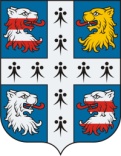 ОБЩЕСТВЕННЫЕ СОВЕТЫна территории МО Низинское сельское поселение Приложение :Решение Совета депутатов от28.09.2020 года № 44 «Об организации участия населения  в осуществлении местного самоуправления в иных формах на территории административного центра  МО Низинское сельское поселение»Решение Совета депутатов от 01.02.2018 года № 1 «Об организации участия населения  в осуществлении местного самоуправления в иных формах на территории административного центра  МО Низинское сельское поселение» Решение Совета депутатов от 23.04.2019 г. № 20 «Об организации деятельности старост сельских населенных пунктов и участии населения в осуществлении местного самоуправления в иных формах на частях территорий муниципального образования Низинское сельское поселение» с изменениями утвержденными Решением Совета депутатов от 02 марта 2020 г. № 21 . Приложение 2. «Положение об общественном совете части территории муниципального образования Низинское сельское поселение»  Приложение 3. Порядок выдвижения инициативных предложений и участия населения части территории муниципального образования Низинское сельское поселение в их реализации, осуществления контроля реализации инициативных предложений  Приложение 4. ГРАНИЦЫ частей территории МО Низинское сельское поселение, на       которых осуществляет свою деятельность общественный совет  Решение Совета депутатов от 02 марта № 21.Полный вариант документов можно посмотреть ниже и на сайте низино24.рф в разделе Совет депутатов - официальные документы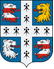 СОВЕТ ДЕПУТАТОВ МУНИЦИПАЛЬНОГО ОБРАЗОВАНИЯ НИЗИНСКОЕ СЕЛЬСКОЕ ПОСЕЛЕНИЕМУНИЦИПАЛЬНОГО ОБРАЗОВАНИЯ ЛОМОНОСОВСКИЙ МУНИЦИПАЛЬНЫЙ РАЙОНЛЕНИНГРАДСКОЙ ОБЛАСТИ(четвертый созыв)РЕШЕНИЕОт 28 сентября 2020 г.                                                                                                                                                                                                                       № 44О внесении изменений в Решение Совета депутатов от 01.02.2018 года № 1 «Об организации участия населения в осуществлении местного самоуправления в иных формах на территории административного центраМО Низинское сельское поселение»В соответствии с Федеральным законом от 06.10.2003 г. № 131-ФЗ «Об общих принципах организации местного самоуправления в Российской Федерации», Областным законом Ленинградской области от 15.01.2018 г. № 3-оз «О содействии участию населения в осуществлении местного самоуправления в иных формах на территориях административных центров муниципальных образований Ленинградской области» и Уставом муниципального образования Низинское сельское поселение муниципального образования Ломоносовский муниципальный район Ленинградской области с целью приведения нормативных правовых актов МО Низинское сельское поселение в соответствие с действующим законодательством, а так же оптимизации процессов осуществления местного самоуправления в иных формах на территории деревни Низино, Совет депутатов муниципального образования Низинское сельское поселение муниципального образования Ломоносовский муниципальный район Ленинградской области решил:Изменить пункт 2.3 статьи 2 «Порядок избрания инициативной комиссии»  в Положение об инициативной комиссии на территории (части территории) деревни Низино, являющейся административным центром муниципального образования Низинское сельское поселение муниципального образования Ломоносовский муниципальный район Ленинградской области, утвержденного Решением Совета депутатов от 01.02.2018 г. № 1, изложив его в следующей редакции:Количество членов инициативной комиссии составляет 7 человек.4. Настоящее Решение подлежит опубликованию в печати (обнародованию в информационно-телекоммуникационной сети Интернет на сайте МО Низинское сельское поселение).5.  Настоящее Решение вступает в силу со дня его  опубликования (обнародования).6. Контроль исполнения настоящего Решения возложить на главу местной администрации Е.В. Клухину.Глава муниципального образования Низинское сельское поселение                                                                           Н.А. ДергачеваПриложение № 1УТВЕРЖДЕНО Решением Совета депутатов МО Низинское сельское поселение  от 02 марта 2020г. № 18ПОЛОЖЕНИЕоб инициативной комиссии на территории (части территории) деревни Низино, являющейся административным центром муниципального образования Низинское сельское поселение муниципального образования Ломоносовский муниципальный район Ленинградской области 1. Общие положения1.1. Настоящее Положение об инициативной комиссии на территории административного центра  разработано на основании Федерального закона от 06.10.2003 г. № 131-ФЗ «Об общих принципах организации местного самоуправления в Российской Федерации», Областного закона Ленинградской области от 15.01.2018 г. № 3-оз «О содействии участию населения в осуществлении местного самоуправления в иных формах на территориях административных центров муниципальных образований Ленинградской области»  и Устава муниципального образования Низинское сельское поселение муниципального образования Ломоносовский муниципальный район Ленинградской области (далее - Устав).1.2. Основные термины и понятия:административный центр - населенный пункт, установленный областным законом как место нахождения представительного органа муниципального образования;территория административного центра – территория населенного пункта, являющегося административным центром муниципального образования или часть его территории, в границах которых население участвует в осуществлении местного самоуправления в иных формах путем выборов инициативных комиссий;инициативная комиссия - граждане Российской Федерации, иностранные граждане, обладающие при осуществлении местного самоуправления правами в соответствии с международными договорами Российской Федерации и федеральными законами (далее - граждане), избранные на собрании (конференции) граждан территории административного центра (городского поселка) из числа лиц, постоянно или преимущественно проживающих на территории административного центра (городского поселка) и обладающих активным избирательным правом;инициативные предложения жителей территории административного центра (далее - инициативные предложения) - предложения (предложение) граждан, обладающих активным избирательным правом, постоянно или преимущественно проживающих на территории административного центра (городского поселка), либо граждан, обладающих зарегистрированным в установленном федеральным законом порядке правом на недвижимое имущество, находящееся в границах административного центра (городского поселка), направленные (направленное) на развитие объектов общественной инфраструктуры муниципального образования, предназначенных для обеспечения жизнедеятельности населения территории административного центра, создаваемых и (или) используемых в рамках решения вопросов местного значения;средства на поддержку муниципальных образований - субсидии, предоставляемые из областного бюджета Ленинградской области бюджетам муниципальных образований в целях содействия участию населения в осуществлении местного самоуправления в иных формах на территориях административных центров для софинансирования расходных обязательств, возникающих при осуществлении органами местного самоуправления муниципальных образований полномочий по решению вопросов местного значения, основанных на инициативных предложениях жителей территорий административных центров;утрата доверия - поступление в администрацию муниципального образования предложений о досрочном прекращении полномочий члена инициативной комиссии, подтвержденных подписями не менее 25 процентов обладающих активным избирательным правом граждан, постоянно или преимущественно проживающих на территории административного центра; 1.3. Инициативная комиссия является коллегиальным органом, представляет интересы населения, имеет право принимать от его имени решения, носящие рекомендательных характер. Инициативная комиссия избирается на собрании (конференции) граждан территории административного центра.1.4. В своей деятельности инициативная комиссия руководствуется Федеральными законами, законами Ленинградской области, Уставом муниципального образования, муниципальными правовыми актами, настоящим Положением.1.5. Инициативная комиссия работает на общественных началах и не является юридическим лицом, осуществляет самостоятельное делопроизводство. Инициативную комиссию возглавляет председатель.1.6. Инициативная комиссия ежегодно отчитывается о своей деятельности на собрании (конференции) граждан территории административного центра, назначение и проведение которого (которой) осуществляется администрацией муниципального образования в порядке, предусмотренном решением совета депутатов муниципального образования.2. Порядок избрания инициативной комиссии2.1. Назначение и проведение собрания (конференции) граждан территории административного центра по вопросу избрания (переизбрания) инициативной комиссии осуществляется администрацией муниципального образования с обязательным участием уполномоченного представителя органа местного самоуправления.2.2. Члены инициативной комиссии избираются на собраниях (конференциях)  граждан на территории административного центра, проводимых в соответствии с областным законом и Уставом, на срок 5 лет. 2.3. Количество членов инициативной комиссии составляет 7 человек.2.4. Членом инициативной комиссии не может быть избрано лицо:- замещающее государственную должность, должность государственной гражданской службы, муниципальную должность или должность муниципальной службы;- признанное судом недееспособным или ограниченно дееспособным;- имеющее непогашенную или неснятую судимость.Сведения об отсутствии оснований, перечисленных в настоящем пункте, препятствующих избранию в состав инициативной комиссии, предоставляются кандидатом в члены инициативной комиссии в орган местного самоуправления до проведение собрания (конференции) граждан территории административного центра по вопросу избрания (переизбрания) инициативной комиссии письменно в форме декларации. 2.5. Собрание граждан по избранию (переизбранию) инициативной комиссии назначается постановлением Администрации. Информация о месте и времени проведения собрания (конференции граждан может доводиться до сведения населения любыми законными способами в течение 5 дней с даты их назначения.2.6.  Кандидатуры членов инициативной комиссии могут быть выдвинуты:- гражданами, проживающими постоянно или преимущественно на территории административного центра (городского поселка) и обладающими активным избирательным правом;- по предложению органа местного самоуправления муниципального образования;- путем самовыдвижения.Голосование проводится открыто по каждой кандидатуре отдельно.2.7. Для ведения собрания (конференции) граждан избирается председатель и секретарь.2.8. Решение принимается простым большинством голосов от присутствующих на собрании граждан.2.9. Решения собрания (конференции) граждан оформляются протоколом, который подписывается председателем и секретарем собрания (приложение 1 к Положению).3. Досрочное прекращение полномочий инициативной комиссии, члена инициативной комиссии3.1. Деятельность инициативной комиссии прекращается досрочно в следующих случаях: - принятия решения о роспуске (самороспуске) в порядке, определенном решением совета депутатов муниципального образования.- несоответствия требованиям части 4 статьи 3 областного закона.3.2. Деятельность члена инициативной комиссии, председателя досрочно прекращается в порядке, предусмотренном решением совета депутатов муниципального образования, по следующим основаниям:1) прекращение деятельности инициативной комиссии;2) сложение полномочий на основании личного заявления;3) в связи с ненадлежащим исполнением своих обязанностей;4) утрата доверия;5) переезд на постоянное место жительства за пределы территории административного центра, на которой осуществляется их деятельность;6) вступление в законную силу обвинительного приговора суда;7) признания судом недееспособным или ограниченно дееспособным;8) признания судом безвестно отсутствующим или объявления умершим;9) смерти;10) призыва на военную службу или направления на заменяющую ее альтернативную гражданскую службу.4. Деятельность членов инициативной комиссии прекращается досрочно при непосещении двух заседаний инициативной комиссии без уважительных причин, а именно в случае не предоставления документа, подтверждающего объективную причину отсутствия члена инициативной комиссии на заседании:- справка о болезни;- билет на самолет, поезд или иной вид транспорта, подтверждающий отсутствие члена инициативной комиссии в регионе во время проведения заседания;- повестка в суд;- командировочное удостоверение.5. Контроль за соответствием деятельности инициативной комиссии действующему законодательству, муниципальным правовым актам осуществляют органы местного самоуправления муниципального образования.6.  Досрочное переизбрание инициативной комиссии, членов и председателя инициативной комиссии осуществляется в порядке, предусмотренном для их избрания.4. Направления деятельности инициативной комиссии4.1. Деятельность инициативной комиссии и полномочия направлены на выборы приоритетных проектов на основе инициативных предложений населения административного центра, на взаимодействие с органами местного самоуправления муниципального образования по подготовке проектов, осуществления контроля их реализации.4.2. Основными задачами деятельности инициативной комиссии, председателя инициативной комиссии являются:- Содействие администрации в подготовке и проведении собраний (конференций) граждан территории административного центра для выдвижения и отбора инициативных предложений, информировании граждан о проведении собраний (конференций), а также определения вида вклада граждан в реализацию инициативных предложений;- Содействие в оформлении финансового, трудового, материально-технического участия граждан и юридических лиц в реализации инициативных предложений;- Содействие в осуществлении фото- и (или) видеофиксации проведения собраний (конференций) граждан территории административного центра и заседаний инициативных комиссий или заседаний инициативных комиссий с участием населения территории административного центра, осуществленной с соблюдений положений статьи 152.1. Гражданского кодекса Российской Федерации;- Обеспечение подготовки документов для направления инициативных предложений в администрацию для отбора в целях включения инициативных предложений в муниципальную программу (подпрограмму);- Информирование граждан о ходе реализации инициативных предложений, включенных в муниципальную программу, на всех стадиях;-  Участие в мониторинге качества выполняемых работ по реализации инициативных предложений, включенных в муниципальную программу (подпрограмму);- Участие в приемке работ и обеспечение сохранности результатов реализации инициативных предложений;- Информирование администрации о проблемных вопросах реализации инициативных предложений (нарушение сроков при выполнении работ, некачественное исполнение и др.).- Оказание помощи администрации, общественным организациям и общественным объединениям в организации и проведении общественных, культурно-массовых, хозяйственных и иных мероприятий;- Просветительская работа с населением по вопросам соблюдения мер пожарной безопасности, безопасности людей на водных объектах, соблюдения Правил благоустройства, содержания и обеспечения санитарного состояния5. Полномочия инициативной комиссии, председателяПри осуществлении своей деятельности председатель инициативной комиссии, инициативная комиссия обладают следующими полномочиями:5.1. в сфере взаимодействия с органами местного самоуправления, государственными органами, предприятиями и организациями:5.1.1. представляют интересы граждан, проживающих на территории осуществления деятельности инициативной комиссии (далее – на подведомственной территории);5.1.2. доводят до сведения граждан информацию об изменениях в законодательстве, муниципальных правовых актах;5.1.3. участвуют в заседаниях Совета депутатов при обсуждении вопросов, затрагивающих интересы граждан, проживающих на подведомственной территории в порядке, установленном решением совета депутатов;5.1.4. содействуют реализации муниципальных правовых актов, направленных на улучшение условий жизни граждан;5.1.5. обеспечивают исполнение решений, принятых на собраниях (конференциях) граждан, в пределах своих полномочий;5.1.6. обращаются с письменными и устными запросами, заявлениями и документами в органы местного самоуправления, к руководителям предприятий, организаций, учреждений, от которых зависит решение того или иного вопроса, затрагивающего интересы граждан, проживающих на подведомственной территории;5.1.7. взаимодействуют с депутатами Совета депутатов, депутатом Законодательного собрания Ленинградской области соответствующего избирательного округа, администрацией.6. Порядок деятельности инициативной комиссии6.1. Инициативная комиссия избирает из своего состава председателя открытым голосованием большинством голосов избранных членов инициативной комиссии.6.1.1. Решение инициативной комиссии об избрании председателя оформляется протоколом заседания инициативной комиссии. Председатель инициативной комиссии имеет удостоверение, которое подписывается Главой муниципального образования.6.1.2. Председатель в соответствии с решением совета депутатов муниципального образования исполняет свои полномочия по договору или на безвозмездной (общественной) основе. Расходы, связанные с заключенным договором, могут осуществляться за счет средств бюджета муниципального образования.При исполнении председателем полномочий на безвозмездной (общественной) основе администрацией муниципального образования может производиться возмещение затрат, связанных с исполнением председателем полномочий, в порядке и размере, установленном решением совета депутатов муниципального образования. 6.2. Заседания инициативной комиссии могут созываться по инициативе председателя инициативной комиссии или органа местного самоуправления поселения.Организация и проведение заседания обеспечивается председателем инициативной комиссии.Заседание правомочно при участии в нем не менее половины членов инициативной комиссии.При проведении заседания члены инициативной комиссии имеют право:вносить предложения и замечания по повестке дня, порядку рассмотрения и существу обсуждаемых вопросов;выступать и голосовать по принимаемым решениям.Заседание проводится гласно. В работе заседания принимают участие представители органов местного самоуправления, а также иные лица, приглашенные для рассмотрения обсуждаемых на заседании вопросов, в том числе, авторы инициативных предложений.Решения инициативной комиссии принимаются открытым голосованием членов инициативной комиссии, присутствующих на заседании.Решение инициативной считаются принятым, если за него проголосовало более половины членов инициативной комиссии, присутствующих на заседании.Решение инициативной комиссии оформляется в виде протокола заседания.Решения инициативной комиссии в недельный срок доводятся до сведения граждан  и Администрации.Решение подписывается председателем инициативной комиссии.6.3. Инициативная комиссия ежегодно отчитывается о своей деятельности на собрании (конференции) граждан территории административного центра (городского поселка), назначение и проведение которого (которой) осуществляется администрацией муниципального образования.7. Взаимодействие инициативной комиссиис органами местного самоуправления7.1. К основным полномочиям органов местного самоуправления относительно инициативной комиссии относятся:предоставление права участвовать председателю инициативной комиссии или иным уполномоченным представителям инициативной комиссии в заседаниях совета депутатов при обсуждении вопросов, затрагивающих интересы жителей соответствующих территорий;оказание помощи инициативной комиссии в проведении собраний, заседаний, предоставление помещения для осуществления их деятельности;оказание организационной, правовой, методической, информационной помощи инициативной комиссии;содействие выполнению решений собрания граждан, инициативной комиссии, принятых в пределах их компетенции;7.2. Определить, что взаимодействие с инициативной комиссией от имени органов местного самоуправления осуществляет администрация в части решения вопросов, связанных с выделением субсидии.8. Заключительные положения8.1. Инициативная комиссия осуществляет свою деятельность во взаимодействии с органами государственной власти Ленинградской области, органами местного самоуправления муниципального образования Ломоносовский муниципальный район и муниципального образования Низинское сельское поселение в соответствии с федеральным и областным законодательством.8.2. Изменения и дополнения, вносимые в настоящее Положение, утверждаются решением совета депутатов муниципального образования Низинское сельское поселение муниципального образования Ломоносовский муниципальный район Ленинградской области.8.3. Контроль за соответствием деятельности инициативной комиссии действующему законодательству, муниципальным правовым актам осуществляют органы местного самоуправления муниципального образования.Приложение № 1к Положению об инициативной комиссии на территории (части территории) деревни Низино, являющейся административным центром муниципального образования Низинское сельское поселение муниципального образования Ломоносовский муниципальный район Ленинградской областиПРОТОКОЛ собрания (конференции) граждан об избрании инициативной комиссии (примерная форма)Дата проведения собрания: «___»___________20___г.Адрес проведения собрания:_______________________________________Время начала собрания:_____час. _____мин.Время окончания собрания:_____час. _____мин.Количество присутствующих: _____Повестка собрания:_____________________________________________________Ход собрания:_________________________________________________________(описывается ход проведения собрания с указанием вопросов рассмотрения;выступающих лиц и сути их выступления по каждому вопросу; принятых решений по каждому вопросу; количества проголосовавших за, против, воздержавшихся)Итоги голосования и принятые решения:Председатель собрания (конференции)            подпись                                                     Ф.И.О.Секретарь собрания (конференции)                   подпись                                                     Ф.И.О.Приложение № 2УТВЕРЖДЕНО Решением Совета депутатов МО Низинское сельское поселение  от 02 марта 2020 г. № 18Границы территории административного центра, на которой осуществляет свою деятельность Инициативная комиссия (ИК)СОВЕТ ДЕПУТАТОВМУНИЦИПАЛЬНОГО ОБРАЗОВАНИЯ НИЗИНСКОЕ СЕЛЬСКОЕ ПОСЕЛЕНИЕМУНИЦИПАЛЬНОГО ОБРАЗОВАНИЯ ЛОМОНОСОВСКИЙ МУНИЦИПАЛЬНЫЙ РАЙОНЛЕНИНГРАДСКОЙ ОБЛАСТИ(третий созыв)РЕШЕНИЕВ соответствии с Федеральным законом от 06.10.2003 № 131-ФЗ «Об общих принципах организации местного самоуправления в Российской Федерации», областным законом от 28.12.2018 № 147-оз «О старостах сельских населенных пунктов Ленинградской области и содействии участию населения в осуществлении местного самоуправления в иных формах на частях территорий муниципальных образований Ленинградской области» (далее - областной закон № 147-оз), Совет депутатов муниципального образования Низинское сельское поселение решил: Утвердить Положение о некоторых вопросах организации деятельности старост сельских населенных пунктов муниципального образования Низинское сельское поселение (Приложение № 1). Утвердить Положение об общественном совете части территории муниципального образования Низинское сельское поселение (Приложение № 2). Утвердить Порядок выдвижения инициативных предложений и участия населения части территории муниципального образования Низинское сельское поселение в их реализации, осуществления контроля реализации инициативных предложений (Приложение № 3).По предложению главы местной администрации муниципального образования Низинское сельское поселение определить границы частей территорий муниципального образования Низинское сельское поселение, где осуществляют свою деятельность общественные советы (Приложение № 4). Признать утратившими силу: - Решение Совета депутатов от 07.05.2013 г. № 50 «Об организации деятельности на территории МО Низинское сельское поселение общественных советов и старост сельских населенных пунктов»;-   Решение Совета депутатов от 23.05.2013 г. № 59 «О внесении изменения в решение Совета депутатов от 07 мая 2013г. №50»;- Решение Совета депутатов от 12.10.2016 г. № 57 «О внесении изменения в решение Совета депутатов от 07 мая 2013г. №50».Общественные советы, избранные в соответствии с областным законом Ленинградской области от 14.12.2012г. № 95-оз «О содействии участию населения в осуществлении местного самоуправления в иных формах на частях территорий муниципальных образований Ленинградской области», действуют до окончания срока своих полномочий и в своей деятельности руководствуются областным законом № 147-оз.          7. Настоящее Решение вступает в силу после опубликования (обнародования). Полную версию настоящего Решения обнародовать на интернет-сайте МО Низинское сельское поселение www.nizino.info.Глава муниципального образования Низинское сельское поселение                                                                           В.В. ГоловчанскийПриложение № 2к решению Совета депутатовМО Низинское сельское поселениеот 23 апреля 2019 г. № 20ПОЛОЖЕНИЕоб общественном совете части территории муниципального образования Низинское сельское поселениеСтатья 1. Общие положения1. В своей деятельности общественный совет части территории муниципального образования Низинское сельское поселение (далее - общественный совет), руководствуется Федеральными законами, областными законами Ленинградской области, Уставом поселения, муниципальными правовыми актами муниципального образования Низинское сельское поселение, настоящим Положением. 2. Общественный совет работает на общественных началах и не является юридическим лицом, осуществляет самостоятельное делопроизводство. Общественный совет возглавляет председатель.		Статья 2. Порядок избрания общественного совета1. Организационную подготовку собрания (конференции) граждан части территории муниципального образования Низинское сельское поселение по вопросу избрания (переизбрания) общественного совета осуществляет местная администрация.Собрание (конференция) граждан части территории муниципального образования Низинское сельское поселение проводится с участием Главы МО, депутата Совета депутатов, уполномоченного правовым актом председателя Совета депутатов на участие в собрании (конференции) граждан части территории муниципального образования Низинское сельское поселение, главы  местной администрации или муниципального служащего  местной администрации, уполномоченного правовым актом местной администрации на участие в таком в собрании (конференции).   2. Члены общественного совета избираются на собрании (конференции) граждан части территории муниципального образования Низинское сельское поселение сроком на  3 года.3. Количество членов общественного совета должно быть нечетным и составлять не менее трех человек и не более семи человек.4. Собрание (конференция) граждан по избранию общественного совета назначается постановлением Главы МО. Информация о месте и времени проведения собрания граждан доводится до сведения населения через официальный сайт муниципального образования, а также путем размещения объявлений на информационных стендах муниципального образования Низинское сельское поселение в течение 5 дней с даты назначения собрания (конференции) граждан по избранию общественного совета.5.  Кандидатуры членов общественного совета могут быть выдвинуты:1) населением части территории муниципального образования Низинское сельское поселение;2) по предложению органа территориального общественного самоуправления, действующего на соответствующей части территории муниципального образования муниципального образования Низинское сельское поселение;3) по предложению органов местного самоуправления муниципального образования Низинское сельское поселение;4) путем самовыдвижения.По предложению Совета депутатов в состав общественного совета может быть выдвинут староста, на территории которого осуществляет деятельность общественный совет.6. Членом общественного совета не может быть избрано лицо:1) замещающее государственную должность, должность государственной гражданской службы, муниципальную должность или должность муниципальной службы; 2) признанное судом недееспособным или ограниченно дееспособным; 3) имеющее непогашенную или неснятую судимость.7. Для ведения собрания (конференции) граждан избирается председатель и секретарь.8. Голосование проводится открыто по каждой кандидатуре отдельно. Решение принимается простым большинством голосов от присутствующих на собрании (конференции) граждан.9. Решения собрания (конференции) граждан оформляются протоколом, который подписывается председателем и секретарем собрания (конференции) по форме согласно приложению № 1 к настоящему Положению.Статья 3. Досрочное прекращение полномочий общественного совета, члена общественного совета1. Деятельность члена общественного совета, председателя досрочно прекращается в случае:1) сложения полномочий члена общественного совета на основании личного заявления; 2) неисполнения два и более раза без уважительной причины полномочий члена общественного совета, перечень которых установлен пунктом 3 настоящей статьи; 3) утраты доверия; 4) переезда на постоянное место жительства за пределы части территории муниципального образования Низинское сельское поселение, на которой осуществляется его деятельность; 5) вступления в законную силу обвинительного приговора суда в отношении члена общественного совета; 6) смерти; 7) признания судом недееспособным или ограниченно дееспособным; 8) признания судом безвестно отсутствующим или объявления умершим; 9) призыва на военную службу или направления на заменяющую ее альтернативную гражданскую службу; 10) выезда за пределы Российской Федерации на постоянное место жительства; 11) прекращения гражданства Российской Федерации, прекращения гражданства иностранного государства - участника международного договора Российской Федерации, в соответствии с которым иностранный гражданин имеет право быть избранным в органы местного самоуправления, приобретения им гражданства иностранного государства либо получения им вида на жительство или иного документа, подтверждающего право на постоянное проживание гражданина Российской Федерации на территории иностранного государства, не являющегося участником международного договора Российской Федерации, в соответствии с которым гражданин Российской Федерации, имеющий гражданство иностранного государства, имеет право быть избранным в органы местного самоуправления.2. Деятельность члена общественного совета прекращается досрочно при неисполнении два и более раза без уважительной причины полномочий члена общественного совета. Уважительными причинами признаются: болезнь, командировка, отпуск.3. Деятельность общественного совета прекращается досрочно при принятии решения о неудовлетворительной работе общественного совета на ежегодном собрании (конференции) жителей части территории муниципального образования Низинское сельское поселение большинством голосов.  4. Досрочное переизбрание общественного совета, члена и председателя общественного совета осуществляется в порядке, предусмотренном для их избрания.Статья 4. Направления деятельности общественного совета1. Деятельность общественных советов, их полномочия направлены на выбор приоритетных проектов на основе инициативных предложений, на взаимодействие с органами местного самоуправления муниципального образования Низинское сельское поселение.2. Направления деятельности общественного совета:1) подготовка и проведение собраний (конференций) граждан части территории муниципального образования Низинское сельское поселение для выдвижения и отбора инициативных предложений, информирование граждан о проведении собраний (конференций), а также определение вида вклада граждан в реализацию инициативных предложений;2) организация финансового, трудового, материально-технического участия граждан и юридических лиц в реализации инициативных предложений; 3) осуществление фото- и(или) видеофиксации проведения собраний граждан части территории муниципального образования Низинское сельское поселение и заседаний общественных советов или заседаний общественных советов с участием населения части территории муниципального образования Низинское сельское поселение, осуществленной с соблюдений положений статьи 152.1. Гражданского кодекса Российской Федерации;4) обеспечение подготовки документов для направления инициативных предложений в местную администрацию муниципального образования Низинское сельское поселение для отбора в целях включения инициативных предложений в муниципальную программу (подпрограмму);5) информирование граждан о ходе реализации инициативных предложений, включенных в муниципальную программу, на всех стадиях;6)  участие в мониторинге качества выполняемых работ по реализации инициативных предложений, включенных в муниципальную программу (подпрограмму);7) участие в приемке работ и обеспечении сохранности результатов реализации инициативных предложений;8) информирование местной администрации о проблемных вопросах реализации инициативных предложений (нарушение сроков при выполнении работ, некачественное исполнение и др.);9) привлечение жителей части территории к решению вопросов местного значения, исходя из интересов населения;10) взаимодействие с жителями части территории с целью выявления наиболее актуальных проблем в сфере благоустройства и иных вопросов местного значения. Статья 5. Порядок деятельности общественного совета и полномочия председателя общественного совета1. Общественный совет избирает из своего состава председателя открытым голосованием большинством голосов избранных членов общественного совета.2. Решение общественного совета об избрании председателя оформляется протоколом заседания общественного совета. Председатель общественного совета имеет удостоверение, которое подписывается Главой МО в соответствии с Приложением № 2 к настоящему Положению.3. Заседания общественного совета созываются председателем общественного совета.4. Организация и проведение заседания обеспечивается председателем общественного совета.5. Заседание правомочно при участии в нем не менее половины членов общественного совета.6. При проведении заседания члены общественного совета имеют право:1) вносить предложения и замечания по повестке дня, порядку рассмотрения и существу обсуждаемых вопросов;2) выступать и голосовать по принимаемым решениям.7. Заседание проводится гласно. 8. Решения общественного совета принимаются открытым голосованием членов общественного совета, присутствующих на заседании.Решение общественного совета считается принятым, если за него проголосовало более половины членов общественного совета, присутствующих на заседании.Решение общественного совета оформляется в виде протокола заседания.Решения общественного совета в недельный срок доводятся до сведения населения части территории муниципального образования Низинское сельское поселение и органов местного самоуправления муниципального образования Низинское сельское поселение).9. Полномочия председателя общественного совета: 1) подписывает протоколы заседаний общественного совета;2) является официальным представителем общественного совета в органах местного самоуправления муниципального образования Низинское сельское поселение.3) выполняет иные полномочия, предусмотренные нормативными правовыми актами Ленинградской области, нормативными правовыми актами муниципального образования Низинское сельское поселение и настоящим Положением.Статья 6. Полномочия общественного совета1. При осуществлении деятельности общественный совет в пределах направлений деятельности, установленных в статье 4 настоящего Положения:1) представляет интересы граждан, проживающих на подведомственной территории;2) доводит до сведения граждан информацию об изменениях в законодательстве, муниципальных правовых актах об участии населения в решении вопросов местного значения;4) содействует реализации муниципальных правовых актов муниципального образования Низинское сельское поселение, направленных на улучшение условий жизни граждан; 5) обеспечивает исполнение решений, принятых на собраниях граждан; 6) формирует предложения для направления в органы местного самоуправления по вопросам, затрагивающих интересы жителей части территории муниципального образования Низинское сельское поселение; 7) взаимодействуют с депутатами Совета депутатов, местной администрацией, Главой МО.Статья 7. Взаимодействие общественного совета с органами местного самоуправленияОт имени общественного Совета в вопросах его взаимодействия с органами местного самоуправления муниципального образования Низинское сельское поселение выступает председатель общественного совета.Председатель общественного совета:1) участвует в заседаниях Совета депутатов при обсуждении вопросов, затрагивающих интересы граждан, на части территории муниципального образования Низинское сельское поселение, где осуществляет свою деятельность общественный совет (далее – подведомственная территория);2) по приглашению местной администрации участвует в приемке работ по реализации инициативных предложений, включенных в муниципальную программу (подпрограмму);3) обращается с письменными и устными запросами, заявлениями и документами в органы государственной власти, органы местного самоуправления, к руководителям предприятий, организаций, учреждений, по вопросам, затрагивающим интересы граждан, проживающих на подведомственной территории.По письменным обращениям органы местного самоуправления муниципального образования Низинское сельское поселение в пределах своей компетенции обеспечивают содействие общественному совету в осуществлении его деятельности.Статья 8. Контроль за соответствием деятельности общественного совета действующему законодательству, муниципальным правовым актам1. Контроль за соответствием деятельности общественного совета действующему законодательству, муниципальным правовым актам осуществляется органами местного самоуправления муниципального образования Низинское сельское поселение посредством получения ежегодного отчета о деятельности общественного совета, а также, в случае необходимости, запроса информации о деятельности общественного совета по конкретным вопросам.Органы местного самоуправления муниципального образования Низинское сельское поселение определяют содержание запрашиваемой информации и сроки её предоставления в своем запросе.Отчет о своей деятельности общественный совет направляет в органы местного самоуправления муниципального образования Низинское сельское поселение не позднее, чем через пять рабочих дней с даты проведения отчетного собрания (конференции) перед жителями части территории муниципального образования Низинское сельское поселение. Отчет о деятельности общественного совета размещается на официальном сайте муниципального образования Низинское сельское поселение в сети «Интернет».2. Общественный совет ежегодно отчитывается о своей деятельности на собрании (конференции) жителей части территории муниципального образования Низинское сельское поселение.Собрание (конференция) жителей для заслушивания ежегодного отчета общественного совета инициируется самим старостой с обязательным уведомлением местной администрации. Организационная подготовка такого собрания (конференции) осуществляется местной администрацией. Работа общественного совета участниками собрания (конференции) признается удовлетворительной либо неудовлетворительной. Если работа общественного совета признана неудовлетворительной, то участники собрания (конференции) вправе поставить вопрос о досрочном прекращении деятельности общественного совета. Также участники собрания (конференции) могут дать срок общественному совету для устранения выявленных недостатков.Жители части территории муниципального образования Низинское сельское поселение, где осуществляет свою деятельность общественный совет, путем направления в  местную администрацию заявления, подписанного не менее чем 20 процентами от числа жителей части территории муниципального образования Низинское сельское поселение, вправе потребовать предоставления досрочной информации о деятельности общественного совета. Приложение № 3к решению Совета депутатовМО Низинское сельское поселение от  23 апреля . №  20Порядок выдвижения инициативных предложений и участия населения части территории муниципального образования Низинское сельское поселение в их реализации, осуществления контроля реализации инициативных предложений 1. Выборы (выдвижение) инициативных предложений для направления инициативных предложений в местную администрацию в целях включения их в муниципальную программу (подпрограмму), определение видов вклада граждан/юридических лиц в реализацию инициативных предложений, выборы представителей для участия в реализации инициативных предложений и контроле за их реализацией осуществляются:- на собрании (конференции) граждан сельского населенного пункта муниципального образования Низинское сельское поселение с участием старосты, где он назначен;- на собрании (конференции) граждан части территории муниципального образования муниципального образования Низинское сельское поселение и заседании общественного совета части территории или на заседании общественного совета с участием населения части территории (далее – собрание /заседание).2. Инициативные предложения выдвигаются в период, определенный в уведомлении местной администрации, размещаемом на официальном сайте муниципального образования Низинское сельское поселение, о начале отбора инициативных предложений для включения в муниципальную программу (далее – Уведомление). Уведомление также направляется старостам, председателям общественных советов.3. Дата и место собрания/заседания определяется старостой, общественным советом по согласованию с местной администрацией.4. На собрании/заседании может быть выбрано как одно, так и несколько инициативных предложений. По итогам проведения собрания/заседания оформляется протокол по форме № 1 или № 2 согласно Приложению № 1 к настоящему Порядку.5. В целях участия в отборе для включения инициативных предложений в муниципальную программу (подпрограмму) инициативные предложения, выбранные на собрании/заседании, направляются в местную администрацию, в порядке, установленном правовым актом местной администрации.6. Инициативные предложения, выбранные на собрании/заседании, для направления в местную администрацию должны содержать документы, подтверждающие привлечение внебюджетных финансовых ресурсов и (или) материально-технических ресурсов населения и (или) юридических лиц (индивидуальных предпринимателей), и (или) трудовых ресурсов населения (гарантийные документы, платежные поручения, сметы по трудовому участию). 7.    Инициативные предложения могут включать в себя следующие виды объектов и работ: а) объекты жилищно-коммунальной инфраструктуры, находящиеся в муниципальной собственности;б) автомобильные дороги, находящиеся в муниципальной собственности и придомовые территории; в) муниципальные объекты физической культуры и спорта; г) детские площадки; д) благоустройство и содержание мемориальных мест, мест погребения; е) объекты размещения бытовых отходов и мусора; ж) объекты благоустройства и озеленения территории; з) организация, благоустройство и содержание мест массового отдыха населения; и) организация освещения улиц, установка указателей с названиями улиц и номерами домов; к) обеспечение первичных мер пожарной безопасности;л) иные виды объектов и работ, направленные на решение вопросов местного значения. 8. Инициативное предложение реализуется в течение одного финансового года с момента включения в муниципальную программу (подпрограмму). 9. Контроль за выполнением работ и реализацией инициативных предложений (проектов), включенных в муниципальную программу (подпрограмму), осуществляется местной администрацией.10. Староста, общественные советы вправе инициировать реализацию инициативных предложений, не включённых в муниципальную программу (подпрограмму), посредством привлечения иных внебюджетных источников финансирования (реализации). Непосредственная реализация таких инициативных предложений осуществляется по согласованию с местной администрацией, в порядке установленном местной администрацией. 11. Администрация осуществляет консультационное сопровождение, оказывает организационную и иную помощь старосте, общественному совету в подготовке необходимой документации, в порядке, установленном правовым актом местной администрации.Приложение № 4к решению Совета депутатовМО Низинское сельское поселениеот 23 апреля . №  20ГРАНИЦЫчастей территории МО Низинское сельское поселение, на которых осуществляет свою деятельность общественный советПриложение № 1к решению Совета депутатовМО Низинское сельское поселениеот  02 марта  2020 г. №  21ГРАНИЦЫчастей территории МО Низинское сельское поселение, на которых осуществляет свою деятельность общественный советИНИЦИАТИВНАЯ КОМИССИЯ В АДМИНИСТРАТИВНОМ ЦЕНТРЕ НИЗИНСКОГО СЕЛЬСКОГО ПОСЕЛЕНИЯВ ДЕРЕВНЕ НИЗИНОМешалкина Марина Викторовна – председатель Кузнецова Наталья Владимировна Зуева Елена АнатольевнаПанкратов Евгений Валерьевич  Морозова Оксана Сергеевна Приложение:   Решение совета депутатов от 02.03.2020 г. №18 «О внесении изменений в Решение Совета депутатов от 01.02.2018 г. №1 «Об организации участия населения в осуществлении местного самоуправления в иных формах на территории административного центра МО Низинское сельское поселение»СОВЕТ ДЕПУТАТОВ МУНИЦИПАЛЬНОГО ОБРАЗОВАНИЯ НИЗИНСКОЕ СЕЛЬСКОЕ ПОСЕЛЕНИЕМУНИЦИПАЛЬНОГО ОБРАЗОВАНИЯ ЛОМОНОСОВСКИЙ МУНИЦИПАЛЬНЫЙ РАЙОНЛЕНИНГРАДСКОЙ ОБЛАСТИ(четвертый созыв)РЕШЕНИЕот 02 марта 2020 г.                                                                                                         № 18О внесении изменений в Решение Совета депутатов от 01.02.2018 года № 1 «Об организации участия населения в осуществлении местного самоуправления в иных формах на территории административного центраМО Низинское сельское поселение»В соответствии с Федеральным законом от 06.10.2003 г. № 131-ФЗ «Об общих принципах организации местного самоуправления в Российской Федерации», Областным законом Ленинградской области от 15.01.2018 г. № 3-оз «О содействии участию населения в осуществлении местного самоуправления в иных формах на территориях административных центров муниципальных образований Ленинградской области» и Уставом муниципального образования Низинское сельское поселение муниципального образования Ломоносовский муниципальный район Ленинградской области с целью приведения нормативных правовых актов МО Низинское сельское поселение в соответствие с действующим законодательством, а так же оптимизации процессов осуществления местного самоуправления в иных формах на территории деревни Низино, Совет депутатов муниципального образования Низинское сельское поселение муниципального образования Ломоносовский муниципальный район Ленинградской области решил:1. .  Изложить Положение об инициативной комиссии на территории (части территории) деревни Низино, являющейся административным центром муниципального образования Низинское сельское поселение муниципального образования Ломоносовский муниципальный район Ленинградской области в новой редакции согласно Приложению № 1.2. Установить границы территории административного центра, на которой осуществляет свою деятельность инициативная комиссия, согласно Приложение № 2.3. Утвердить Порядок выдвижения инициативных предложений и участия населения территории административного центра в их реализации, осуществления контроля реализации инициативных предложений (Приложение 3).5. Признать утратившим силу решение Совета депутатов МО Низинское сельское поселение от 01.02.2018 г. № 1 «Об организации участия населения в осуществлении местного самоуправления в иных формах на территории административного центра МО Низинское сельское поселение» в части Приложения № 1 и Приложения № 2.4. Настоящее Решение подлежит опубликованию в печати (обнародованию в информационно-телекоммуникационной сети Интернет на сайте МО Низинское сельское поселение).5.  Настоящее Решение вступает в силу со дня его  опубликования (обнародования).6. Контроль исполнения настоящего Решения возложить на главу местной администрации Е.В. Клухину.Глава муниципального образования Низинское сельское поселение                                                                           Н.А. ДергачеваПриложение № 1УТВЕРЖДЕНО Решением Совета депутатов МО Низинское сельское поселение  от 02 марта 2020г. № 18ПОЛОЖЕНИЕоб инициативной комиссии на территории (части территории) деревни Низино, являющейся административным центром муниципального образования Низинское сельское поселение муниципального образования Ломоносовский муниципальный район Ленинградской области 1. Общие положения1.1. Настоящее Положение об инициативной комиссии на территории административного центра  разработано на основании Федерального закона от 06.10.2003 г. № 131-ФЗ «Об общих принципах организации местного самоуправления в Российской Федерации», Областного закона Ленинградской области от 15.01.2018 г. № 3-оз «О содействии участию населения в осуществлении местного самоуправления в иных формах на территориях административных центров муниципальных образований Ленинградской области»  и Устава муниципального образования Низинское сельское поселение муниципального образования Ломоносовский муниципальный район Ленинградской области (далее - Устав).1.2. Основные термины и понятия:административный центр - населенный пункт, установленный областным законом как место нахождения представительного органа муниципального образования;территория административного центра – территория населенного пункта, являющегося административным центром муниципального образования или часть его территории, в границах которых население участвует в осуществлении местного самоуправления в иных формах путем выборов инициативных комиссий;инициативная комиссия - граждане Российской Федерации, иностранные граждане, обладающие при осуществлении местного самоуправления правами в соответствии с международными договорами Российской Федерации и федеральными законами (далее - граждане), избранные на собрании (конференции) граждан территории административного центра (городского поселка) из числа лиц, постоянно или преимущественно проживающих на территории административного центра (городского поселка) и обладающих активным избирательным правом;инициативные предложения жителей территории административного центра (далее - инициативные предложения) - предложения (предложение) граждан, обладающих активным избирательным правом, постоянно или преимущественно проживающих на территории административного центра (городского поселка), либо граждан, обладающих зарегистрированным в установленном федеральным законом порядке правом на недвижимое имущество, находящееся в границах административного центра (городского поселка), направленные (направленное) на развитие объектов общественной инфраструктуры муниципального образования, предназначенных для обеспечения жизнедеятельности населения территории административного центра, создаваемых и (или) используемых в рамках решения вопросов местного значения;средства на поддержку муниципальных образований - субсидии, предоставляемые из областного бюджета Ленинградской области бюджетам муниципальных образований в целях содействия участию населения в осуществлении местного самоуправления в иных формах на территориях административных центров для софинансирования расходных обязательств, возникающих при осуществлении органами местного самоуправления муниципальных образований полномочий по решению вопросов местного значения, основанных на инициативных предложениях жителей территорий административных центров;утрата доверия - поступление в администрацию муниципального образования предложений о досрочном прекращении полномочий члена инициативной комиссии, подтвержденных подписями не менее 25 процентов обладающих активным избирательным правом граждан, постоянно или преимущественно проживающих на территории административного центра; 1.3. Инициативная комиссия является коллегиальным органом, представляет интересы населения, имеет право принимать от его имени решения, носящие рекомендательных характер. Инициативная комиссия избирается на собрании (конференции) граждан территории административного центра.1.4. В своей деятельности инициативная комиссия руководствуется Федеральными законами, законами Ленинградской области, Уставом муниципального образования, муниципальными правовыми актами, настоящим Положением.1.5. Инициативная комиссия работает на общественных началах и не является юридическим лицом, осуществляет самостоятельное делопроизводство. Инициативную комиссию возглавляет председатель.1.6. Инициативная комиссия ежегодно отчитывается о своей деятельности на собрании (конференции) граждан территории административного центра, назначение и проведение которого (которой) осуществляется администрацией муниципального образования в порядке, предусмотренном решением совета депутатов муниципального образования.2. Порядок избрания инициативной комиссии2.1. Назначение и проведение собрания (конференции) граждан территории административного центра по вопросу избрания (переизбрания) инициативной комиссии осуществляется администрацией муниципального образования с обязательным участием уполномоченного представителя органа местного самоуправления.2.2. Члены инициативной комиссии избираются на собраниях (конференциях)  граждан на территории административного центра, проводимых в соответствии с областным законом и Уставом, на срок 5 лет. 2.3. Количество членов инициативной комиссии составляет 5 человек.2.4. Членом инициативной комиссии не может быть избрано лицо:- замещающее государственную должность, должность государственной гражданской службы, муниципальную должность или должность муниципальной службы;- признанное судом недееспособным или ограниченно дееспособным;- имеющее непогашенную или неснятую судимость.Сведения об отсутствии оснований, перечисленных в настоящем пункте, препятствующих избранию в состав инициативной комиссии, предоставляются кандидатом в члены инициативной комиссии в орган местного самоуправления до проведение собрания (конференции) граждан территории административного центра по вопросу избрания (переизбрания) инициативной комиссии письменно в форме декларации. 2.5. Собрание граждан по избранию (переизбранию) инициативной комиссии назначается постановлением Администрации. Информация о месте и времени проведения собрания (конференции граждан может доводиться до сведения населения любыми законными способами в течение 5 дней с даты их назначения.2.6.  Кандидатуры членов инициативной комиссии могут быть выдвинуты:- гражданами, проживающими постоянно или преимущественно на территории административного центра (городского поселка) и обладающими активным избирательным правом;- по предложению органа местного самоуправления муниципального образования;- путем самовыдвижения.Голосование проводится открыто по каждой кандидатуре отдельно.2.7. Для ведения собрания (конференции) граждан избирается председатель и секретарь.2.8. Решение принимается простым большинством голосов от присутствующих на собрании граждан.2.9. Решения собрания (конференции) граждан оформляются протоколом, который подписывается председателем и секретарем собрания (приложение 1 к Положению).3. Досрочное прекращение полномочий инициативной комиссии, члена инициативной комиссии3.1. Деятельность инициативной комиссии прекращается досрочно в следующих случаях: - принятия решения о роспуске (самороспуске) в порядке, определенном решением совета депутатов муниципального образования.- несоответствия требованиям части 4 статьи 3 областного закона.3.2. Деятельность члена инициативной комиссии, председателя досрочно прекращается в порядке, предусмотренном решением совета депутатов муниципального образования, по следующим основаниям:1) прекращение деятельности инициативной комиссии;2) сложение полномочий на основании личного заявления;3) в связи с ненадлежащим исполнением своих обязанностей;4) утрата доверия;5) переезд на постоянное место жительства за пределы территории административного центра, на которой осуществляется их деятельность;6) вступление в законную силу обвинительного приговора суда;7) признания судом недееспособным или ограниченно дееспособным;8) признания судом безвестно отсутствующим или объявления умершим;9) смерти;10) призыва на военную службу или направления на заменяющую ее альтернативную гражданскую службу.4. Деятельность членов инициативной комиссии прекращается досрочно при непосещении двух заседаний инициативной комиссии без уважительных причин, а именно в случае не предоставления документа, подтверждающего объективную причину отсутствия члена инициативной комиссии на заседании:- справка о болезни;- билет на самолет, поезд или иной вид транспорта, подтверждающий отсутствие члена инициативной комиссии в регионе во время проведения заседания;- повестка в суд;- командировочное удостоверение.5. Контроль за соответствием деятельности инициативной комиссии действующему законодательству, муниципальным правовым актам осуществляют органы местного самоуправления муниципального образования.6.  Досрочное переизбрание инициативной комиссии, членов и председателя инициативной комиссии осуществляется в порядке, предусмотренном для их избрания.4. Направления деятельности инициативной комиссии4.1. Деятельность инициативной комиссии и полномочия направлены на выборы приоритетных проектов на основе инициативных предложений населения административного центра, на взаимодействие с органами местного самоуправления муниципального образования по подготовке проектов, осуществления контроля их реализации.4.2. Основными задачами деятельности инициативной комиссии, председателя инициативной комиссии являются:- Содействие администрации в подготовке и проведении собраний (конференций) граждан территории административного центра для выдвижения и отбора инициативных предложений, информировании граждан о проведении собраний (конференций), а также определения вида вклада граждан в реализацию инициативных предложений;- Содействие в оформлении финансового, трудового, материально-технического участия граждан и юридических лиц в реализации инициативных предложений;- Содействие в осуществлении фото- и (или) видеофиксации проведения собраний (конференций) граждан территории административного центра и заседаний инициативных комиссий или заседаний инициативных комиссий с участием населения территории административного центра, осуществленной с соблюдений положений статьи 152.1. Гражданского кодекса Российской Федерации;- Обеспечение подготовки документов для направления инициативных предложений в администрацию для отбора в целях включения инициативных предложений в муниципальную программу (подпрограмму);- Информирование граждан о ходе реализации инициативных предложений, включенных в муниципальную программу, на всех стадиях;-  Участие в мониторинге качества выполняемых работ по реализации инициативных предложений, включенных в муниципальную программу (подпрограмму);- Участие в приемке работ и обеспечение сохранности результатов реализации инициативных предложений;- Информирование администрации о проблемных вопросах реализации инициативных предложений (нарушение сроков при выполнении работ, некачественное исполнение и др.).- Оказание помощи администрации, общественным организациям и общественным объединениям в организации и проведении общественных, культурно-массовых, хозяйственных и иных мероприятий;- Просветительская работа с населением по вопросам соблюдения мер пожарной безопасности, безопасности людей на водных объектах, соблюдения Правил благоустройства, содержания и обеспечения санитарного состояния5. Полномочия инициативной комиссии, председателяПри осуществлении своей деятельности председатель инициативной комиссии, инициативная комиссия обладают следующими полномочиями:5.1. в сфере взаимодействия с органами местного самоуправления, государственными органами, предприятиями и организациями:5.1.1. представляют интересы граждан, проживающих на территории осуществления деятельности инициативной комиссии (далее – на подведомственной территории);5.1.2. доводят до сведения граждан информацию об изменениях в законодательстве, муниципальных правовых актах;5.1.3. участвуют в заседаниях Совета депутатов при обсуждении вопросов, затрагивающих интересы граждан, проживающих на подведомственной территории в порядке, установленном решением совета депутатов;5.1.4. содействуют реализации муниципальных правовых актов, направленных на улучшение условий жизни граждан;5.1.5. обеспечивают исполнение решений, принятых на собраниях (конференциях) граждан, в пределах своих полномочий;5.1.6. обращаются с письменными и устными запросами, заявлениями и документами в органы местного самоуправления, к руководителям предприятий, организаций, учреждений, от которых зависит решение того или иного вопроса, затрагивающего интересы граждан, проживающих на подведомственной территории;5.1.7. взаимодействуют с депутатами Совета депутатов, депутатом Законодательного собрания Ленинградской области соответствующего избирательного округа, администрацией.6. Порядок деятельности инициативной комиссии6.1. Инициативная комиссия избирает из своего состава председателя открытым голосованием большинством голосов избранных членов инициативной комиссии.6.1.1. Решение инициативной комиссии об избрании председателя оформляется протоколом заседания инициативной комиссии. Председатель инициативной комиссии имеет удостоверение, которое подписывается Главой муниципального образования.6.1.2. Председатель в соответствии с решением совета депутатов муниципального образования исполняет свои полномочия по договору или на безвозмездной (общественной) основе. Расходы, связанные с заключенным договором, могут осуществляться за счет средств бюджета муниципального образования.При исполнении председателем полномочий на безвозмездной (общественной) основе администрацией муниципального образования может производиться возмещение затрат, связанных с исполнением председателем полномочий, в порядке и размере, установленном решением совета депутатов муниципального образования. 6.2. Заседания инициативной комиссии могут созываться по инициативе председателя инициативной комиссии или органа местного самоуправления поселения.Организация и проведение заседания обеспечивается председателем инициативной комиссии.Заседание правомочно при участии в нем не менее половины членов инициативной комиссии.При проведении заседания члены инициативной комиссии имеют право:вносить предложения и замечания по повестке дня, порядку рассмотрения и существу обсуждаемых вопросов;выступать и голосовать по принимаемым решениям.Заседание проводится гласно. В работе заседания принимают участие представители органов местного самоуправления, а также иные лица, приглашенные для рассмотрения обсуждаемых на заседании вопросов, в том числе, авторы инициативных предложений.Решения инициативной комиссии принимаются открытым голосованием членов инициативной комиссии, присутствующих на заседании.Решение инициативной считаются принятым, если за него проголосовало более половины членов инициативной комиссии, присутствующих на заседании.Решение инициативной комиссии оформляется в виде протокола заседания.Решения инициативной комиссии в недельный срок доводятся до сведения граждан  и Администрации.Решение подписывается председателем инициативной комиссии.6.3. Инициативная комиссия ежегодно отчитывается о своей деятельности на собрании (конференции) граждан территории административного центра (городского поселка), назначение и проведение которого (которой) осуществляется администрацией муниципального образования.7. Взаимодействие инициативной комиссиис органами местного самоуправления7.1. К основным полномочиям органов местного самоуправления относительно инициативной комиссии относятся:предоставление права участвовать председателю инициативной комиссии или иным уполномоченным представителям инициативной комиссии в заседаниях совета депутатов при обсуждении вопросов, затрагивающих интересы жителей соответствующих территорий;оказание помощи инициативной комиссии в проведении собраний, заседаний, предоставление помещения для осуществления их деятельности;оказание организационной, правовой, методической, информационной помощи инициативной комиссии;содействие выполнению решений собрания граждан, инициативной комиссии, принятых в пределах их компетенции;7.2. Определить, что взаимодействие с инициативной комиссией от имени органов местного самоуправления осуществляет администрация в части решения вопросов, связанных с выделением субсидии.8. Заключительные положения8.1. Инициативная комиссия осуществляет свою деятельность во взаимодействии с органами государственной власти Ленинградской области, органами местного самоуправления муниципального образования Ломоносовский муниципальный район и муниципального образования Низинское сельское поселение в соответствии с федеральным и областным законодательством.8.2. Изменения и дополнения, вносимые в настоящее Положение, утверждаются решением совета депутатов муниципального образования Низинское сельское поселение муниципального образования Ломоносовский муниципальный район Ленинградской области.8.3. Контроль за соответствием деятельности инициативной комиссии действующему законодательству, муниципальным правовым актам осуществляют органы местного самоуправления муниципального образования.Приложение № 2УТВЕРЖДЕНО Решением Совета депутатов МО Низинское сельское поселение  от 02 марта 2020 г. № 18Границы территории административного центра, на которой осуществляет свою деятельность Инициативная комиссия (ИК)Деревня ВладимировкаДеревня СаниноДеревня УзигонтыДеревня СашиноДеревня Жилгородок(Санинское шоссе д.4,6,7)Деревня Жилгородок(Санинское шоссе д.1,2,3,5)Деревня МарьиноДеревня ОльгиноДеревня КнязевоДеревня НизиноИнициативная комиссияГолованова Нина Викторовна-председательРогозина Полина Альбертовна-председательШохин Александр Геннадьевич-председательСимбирцев Юрий Федорович-старостаУгрюмова Клавдия Ивановна-председательКузьмина Ирина Аркадьевна-председательПетухова Кристина Викторовна-председательОкулова Мария ОлеговнапредседательШадрин Валерий Геннадьевич-председатель Мешалкина Марина Викторовна-председательШарандов Виктор ВалентиновичЩетинин Алексей АнатольевичФилин Иван НиколаевичТверская Ольга СергеевнаМельниченко Любовь МихайловнаМирошниченко Роман НиколаевичДмитриева Юлия СергеевнаСеливановВладимир Игоревич Тихонов Алексей НиколаевичКузнецова Наталья ВладимировнаПроничев Сергей ВладимировичБолдышев Александр АлександровичШостак Станислав ЕвгеньевичВоронина Татьяна НиколаевнаИванов Алексей АлександровичШендрик Владимир НиколаевичПалащенко Дина ВасильевнаПрокопенко Алла АнатольевнаПутренникова ИринаЗуева Елена АнатольевнаБолотюк Валерий Владимирович КолосоваРаисаВикторовнаТрокаев Александр ВасильевичПанкратов Евгений АлексанровичШубина Александра АнатольтевнаЗайцева ЮлияОлеговна3 члена3 члена3 члена5 членов3 члена3 члена3 члена3 члена3 члена7 членовИзбран на собрании граждан 19.03.20 г. на основании Пост. Главы МО от 12.03.20 г. №2Избран на собрании граждан 03.07.20 г. на основании Пост. Главы МО от 26.06.20 г. №6Избран на собрании граждан 30.07.20 г. на основании Пост. Главы МО от 21.07.20 г. №7Избран на собрании граждан 16.11.2018 г.Довыборы на собрании граждан 24.04.21 г.на основании Пост. Главы МО от 06.04.21.г. №1Довыборы на собрании граждан 24.04.21 г.на основании Пост. Главы МО от 06.04.21.г. №1Избран  на собрании граждан 17.04.21 г.на основании Пост. Главы МО от 06.04.21.г. №1Избран  на собрании граждан 17.04.21 г.на основании Пост. Главы МО от 06.04.21.г. №1Избран  на собрании граждан 17.04.21 г.на основании Пост. Главы МО от 06.04.21.г. №1Избран  на собрании граждан 17.04.21 г.на основании Пост. Главы МО от 06.04.21.г. №1№ИКГраницы территорииЧисло членов ИК1.территория д. Низино5от 23 апреля 2019г.                               № 20Об организации деятельности старост  сельских населенных пунктов и участии населения в осуществлении местного самоуправления в иных формах на частях территорий муниципального образования Низинское сельское поселение№ части территорииНаименование сельских населенных пунктов, в границах которых осуществляет свою деятельность общественный совет (описание границ)Количество членов общественного совета1.дер. Сашино52.пос. Жилгородок, территория МКД по адресам: Санинское ш., д. №1, д. №2, д. №3, д.№ 533.пос. Жилгородок, территория МКД по адресам: Санинское ш., д. № 4, д. № 6, д.№ 73№ части территорииНаименование сельских населенных пунктов, в границах которых осуществляет свою деятельность общественный совет (описание границ)Количество членов общественного совета1.дер. Сашино52.пос. Жилгородок, территория МКД по адресам: Санинское ш., д. 1, д. 2, д. 3, д. 533.пос. Жилгородок, территория МКД по адресам: Санинское ш., д. 4, д. 6, д. 734.дер. Санино35.дер. Ольгино36.дер. Марьино37.дер. Владимировка38.дер. Князево39.дер. Узигонты3№ИКГраницы территорииЧисло членов ИК1.территория д. Низино5